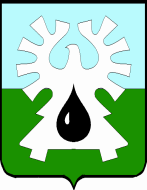 МУНИЦИПАЛЬНОЕ ОБРАЗОВАНИЕ ГОРОД УРАЙХАНТЫ-МАНСИЙСКИЙ АВТОНОМНЫЙ ОКРУГ - ЮГРА      ДУМА ГОРОДА УРАЙ       РЕШЕНИЕот 25 декабря 2019 года                                                                              №  107О структуре администрации города УрайРассмотрев представленный главой города Урай проект решения Думы города Урай «О структуре администрации города Урай», на основании пункта 8 статьи 37 Федерального закона от 06.10.2003 № 131-ФЗ «Об общих принципах организации местного самоуправления в Российской Федерации», пункта 4 статьи 26 устава города Урай, Дума города Урай решила:С 1 января 2020 года:1.1. утвердить структуру администрации города Урай согласно приложениям 1,2;1.2. признать утратившими силу следующие решения Думы города Урай:от 27.09.2012 №93 «О структуре администрации города Урай»;от 10.10.2013 №59 «О внесении изменения в структуру администрации города Урай»;от 28.11.2013 №68 «О внесении изменения в структуру администрации города Урай»;от 12.10.2015 №94 «О внесении изменений в структуру администрации города Урай»;от 24.11.2017 №80 «О внесении изменений в структуру администрации города Урай».2.Опубликовать настоящее решение  в газете «Знамя».Председатель Думы города Урай               Глава города Урай     _____________  Г.П. Александрова              _____________ Т.Р. Закирзянов                                                                       30 декабря 2019 г.Приложение 1 к решению Думы города Урайот 25 декабря 2019 года № 107                 СТРУКТУРА АДМИНИСТРАЦИИ ГОРОДА УРАЙГлава города.Первый заместитель главы города.Заместители главы  города.Помощник главы города.Комитет по финансам.Комитет по управлению муниципальным имуществом.Управление экономического развития.Управление внутренней политики.Управление образования и молодежной политики. Управление по информационным технологиям и связи. Управление по культуре и социальным вопросам.	 Управление по развитию местного самоуправления. Управление по учету и распределению муниципального жилого фонда. Управление по физической культуре, спорту и туризму. Правовое управление.	 Отдел гражданской защиты населения. Отдел дорожного хозяйства и транспорта. Отдел записи актов гражданского состояния. Отдел муниципального контроля. Отдел опеки и попечительства. Отдел по делам несовершеннолетних и защите их прав. Отдел по учету и отчетности. Отдел финансового контроля. Сводно-аналитический отдел. Архивная служба. Служба специальных мероприятий. Пресс-служба.Приложение 2 к решению Думы города Урайот 25 декабря 2019 года № 107     Структура администрации города Урай с учётом подчинённостиГлава городаГлава городаГлава городаПомощник главы городаПомощник главы городаПомощник главы городаПравовое управлениеПравовое управлениеПравовое управлениеСлужба специальных мероприятийСлужба специальных мероприятийСлужба специальных мероприятийПресс-службаПресс-службаПресс-службаОтдел финансового контроляОтдел финансового контроляОтдел финансового контроляОтдел муниципального контроляОтдел муниципального контроляОтдел муниципального контроляПервый заместитель главы городаЗаместитель главы городаЗаместитель главы городаЗаместитель главы городаЗаместитель главы городаЗаместитель главы городаЗаместитель главы городаУправление по развитию местного самоуправленияОтдел дорожного хозяйства и транспортаОтдел дорожного хозяйства и транспортаУправление экономическогоразвитияУправление образования и молодёжной политикиУправление внутренней политикиОтдел гражданской защиты населенияОтдел гражданской защиты населенияКомитет по финансамУправление по культуре и социальным вопросамКомитет по управлению муниципальным имуществомУправление по информационным технологиям и связямУправление по информационным технологиям и связямСводно-аналитический отделУправление по физической культуре, спорту и туризмуУправление по учету и распределению муниципального жилого фондаОтдел по учёту и отчётностиОтдел по делам несовершеннолетних и защите их правОтдел опеки и попечительстваОтдел ЗАГСАрхивная служба